FIFTH SUNDAY AFTER EPIPHANY Bethlehem/Zion Lutheran Parish              February 10, 2019            Rev. James Norton Ludington & Fall Creek, Wisconsin           Linda Wiese, Organist    	   715-514-5478● ● ● ● ● ● ● ● ● ● ● ● ● ● ● ● ● ● ● ● ● ● ● ● ● ● ● ● ● ● ● ● ● ● ● ● ● ● ● ●LSB #4 P203       	LSB Hymns: 802, 414, 611, 617, 618, 805Old Testament Reading:  Isaiah 6:1-8Epistle:  1 Corinthians 14:12b-20Holy Gospel: Luke 5:1-11The Message:  “The Glory of Jesus—Revealed, then Covered”Text: Luke 9:28-36Zion choir will be singing "He Leadeth Me" (CH #690)● ● ● ● ● ● ● ● ● ● ● ● ● ● ● ● ● ● ● ● ● ● ● ● ● ● ● ● ● ● ● ● ● ● ● ● ● ● ●This Week’s ScheduleSunday, February 10, 2019                      9:00am		Zion Worship Service[Communion]			             9:00am		Bethlehem Sunday School and  							                              Adult Bible Study				           10:00am	             Zion Sunday School				           10:30am              Bethlehem Worship Service				           MISSION BOARD SOUP DINNER following service.Monday, February 11th			9:00am		Quilting @ BethlehemTuesday, February 12th			9:00am		Winkle @ Zion, MondoviTuesday, February 12th			7:30pm		Dartball @ BethlehemWednesday, February13th		5:00pm	  	Confirmation-when there is no school, 								there is no confirmation.Thursday, February 14th                           noon                 Bethlehem Ladies Aid/potluckSunday, February 17, 2019		9:00am		Zion Worship Service							Mission Board Soup Dinner @ Zion					9:00am		Bethlehem Sunday School and Adult 								                  Bible Study  				           10:00am		Zion Sunday School                   						           10:30am	             Bethlehem Worship Service		● ● ● ● ● ● ● ● ● ● ● ● ● ● ● ● ● ● ● ● ● ● ● ● ● ● ● ● ● ● ● ● ● ● ● ● ● ● ●HOLY COMMUNION is celebrated today.  Mindful of the loving, Scriptural teaching concerning church fellowship, we practice Closed Communion. This means we normally invite to commune, only active communicant members of this congregation or other congregation of the Lutheran Church-Missouri Synod in good standing.  All Guests are asked to speak with our pastor before the service before coming to the Lord’s Table.  If you have not spoken with our pastor, please do not come forward at this time.  If you would like to learn more about Closed Communion or our congregation, we encourage you to talk with our pastor.  Please sign & register for communion on the pew pad.Happy Birthday this week to: Robert (Bob) Thomas.Happy Anniversary to: Steve & Michelle Pilgrim, and Justin & Jessica Sperber. Please remember in your prayers: Dorothy (Noel) Smith, Don Lane, Bev Curler, Paul Leverty, Penny & Olivia Schmidt, Martha Jaenke, Pastor Jones at Zion-Chippewa, Diane Goss, the grandson of Eugene and Dotty Neumann, Drake, who was hurt snowboarding; shut-ins and members living in Care Facilities.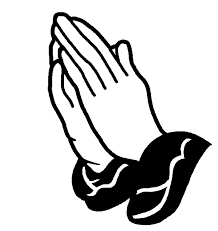 	OUR NURSING HOME RESIDENTS                             HOMEBOUND	Augusta--Diane Goss--Zion                                 	Brian Markham--Beth                   	   Geneva Smith--Beth.                            	Carol Huff--Zion               	   Eileen Hagedorn--Zion                          	Don Berlin--Beth.                 	   Amy Bergman--Zion 			Ellie Grunewald-Beth                 	   Naomi Sudbrink--Beth. 		Delores Starck-Beth.							Winifred Boyea-Wicksey-Zion							Marlene & Bo Tessmer-Beth.Also in nursing homes, or assisted living:			Phyllis Peterson-ZionBev Curler...Oak Gardens Place, Altoona The Manor, Chippewa Falls--Delores Staats, (Marilyn Norton’s mother)Grace-Woodlands, Eau Claire--Florence Korn-Beth.   Neillsville--Dorothy Solberg-Beth.Stanley--Robert Reppe-Zion     River Pines, Altoona--Julia Phillips-Beth******	Persons to contact with Prayer Chain requests: Zion, Betty Woodford 715 877 3225;                   	Bethlehem, Sharon Tumm 715 877 2402Today, the Mission Board is having their annual Soup dinner at Bethlehem.  Come and enjoy good food and fellowship.  This fund raiser is to help pay for members of the confirmation class to go to Camp Luther this summer.  The Mission Board also uses funds to pay for larger print portals of prayer and other local mission needs. Valentine Lunch today, at Zion.  Church Council will host the lunch, with proceeds going to the fuel account.  Make plans to join us for good food, and great fellowship, while helping to support this ministry.  Following today's lunch there will be a showing of the movie, " Only the Brave".  It is based on the true story of the Granite Mountain hot shots.  

The Mission Board is having their annual Soup dinner next week at Zion on February 17th.  Please plan to attend this fund raiser. Congregations are asked to bring desserts. ***CHOIR WILL START AT BETHLEHEM ON February 17th.  IF YOU LIKE TO SING, TO COME AND JOIN US.  WE’D LOVE TO HAVE YOU SING WITH US! 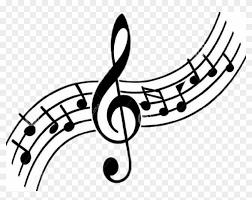 Altar Guild at Bethlehem will meet on February 24th following services.Zion is still looking for someone to step forward to fill the position of treasurer.  This is an important position, which is vital to the continuation of our congregation.  Prayerfully consider if this is something that you can do for our church.   

Zion congregation and choir are also, still seeking someone to take the position of church organist.  If you know of someone who would do this, please talk to Dave Kiesow.

The Sunday School, at Zion, is collecting donations for the "Hearts for Jesus" project.  Your donation is appreciated.The Quilters at Bethlehem are really making progress.  If you’d like to help them, feel freeto come any Monday morning at 9am and they’ll gladly show you what to do.Today in Sunday School the children will study “The Temptation of Jesus.”  Like us, Jesus was tempted by Satan to sin.  Yet, for us, He overcame all temptation because we cannot.  In your family discussions consider asking, “How are we tempted to rely on ourselves and trust in our powers?”Camp Luther is 2019 Hearts for Jesus mission “Filled with the Spirit” for Bethlehem’s Sunday School. The money will be used to purchase new and larger round tables for the new dining hall and Community Center. We will collect for this mission during February!  There will also be a collection jar in the back of the church for congregation contributions. Check out your bulletin board in the narthex, also there are large print Portals of Prayer available. Our Worship Response 02/03/2019   				               Bethlehem		             Zion                 Attendance                                                        65                             	              42  Offerings      		 	             $1238.00		          $934.25  Mission 				   $25.00  Fuel					 $100.00 Building Fund				   $60.00 Ladies Aid for Confirmation Pictures Display - $700.00 Weekly Budget Needs:	                            $1185.24                     	        $1138.00+++++Bethlehem Lutheran Church reaching out to our community and to the world with the gospel of Jesus Christ.Zion Lutheran Church seeks to preach and teach God’s word to all people of all ages and showGod’s love through our witness, fellowship and service.FIFTH SUNDAY AFTER EPIPHANY, FEBRUARY 10, 2019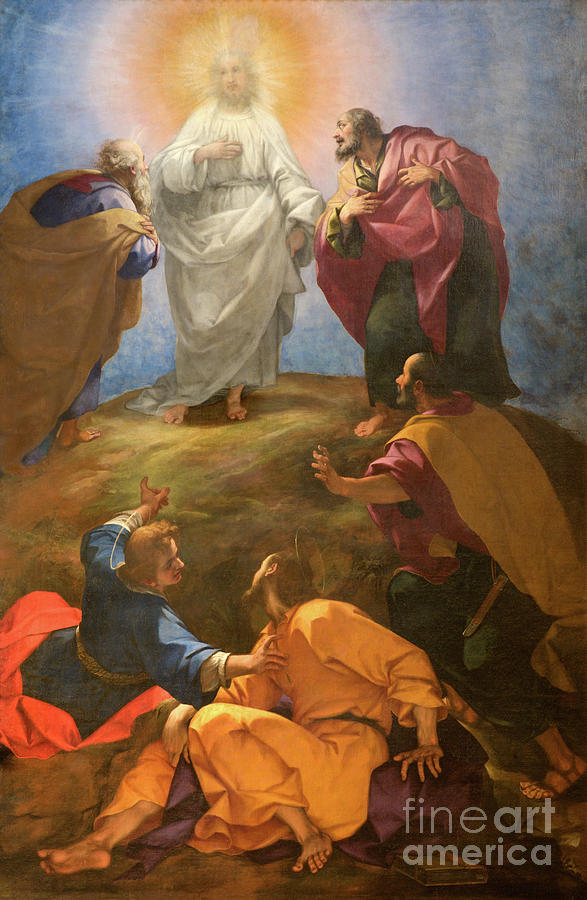 BETHLEHEM-ZION LUTHERAN PARISH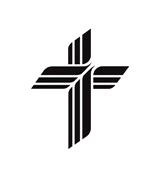 Pastor – Rev. James Norton, (715)514-5478 or cell 1(217)725-2487	Bethlehem, Parish Office (715) 877-3249 - E19675 St. Rd. 27, Fall Creek, WI  54742		    Zion (715) 877-3128 - 1286 S 150th Ave, Fall Creek, WI 54742Web address: www.zion-bethlehem.org     Facebook:  Zion-Bethlehem Lutheran Church           e-mail – countryc@centurylink.net